          8 июня 2022 года в районном Дворце культуры «Юбилейный» прошел праздничный концерт, посвященный Дню социального работника.	 С поздравительной речью и словами благодарности выступили  глава Богучарского муниципального района Кузнецов Валерий Васильевич, депутат Воронежской областной Думы Пешиков Александр Александрович, Благочинный Богучарского округа настоятель храма ИоанаВоина отец Тихон, заместитель главы администрации города Богучара Аксенов Сергей Александрович, руководитель управления культуры Богучарского района Дорохина Юлия Владимировна, руководитель центра занятости Богучарскогорайона Колесников Юрий Иванович, руководитель Богучарского отделения МФЦ Кузнецова Наталья Николаевна, председатель Богучарской районной территориальной организации Общероссийского Профессионального союза работников госучреждений и общественного обслуживания Российской Федерации Агапова Лариса Владимировна.В этот праздничный день чествовали людей, которые оказывают поддержку многодетным семьям, малообеспеченному населению, сиротам, инвалидам и пенсионерам. Множество поздравлений и искренних слов прозвучало в адрес представителей социальных служб.Концертную программу наполнили музыкальные номера в исполнении солистов и творческих коллективов районного Дворца культуры. Артисты подарили работникам социального обслуживания прекрасное настроение и море улыбок, наполнили сердца зрителей позитивом и бурными эмоциями. 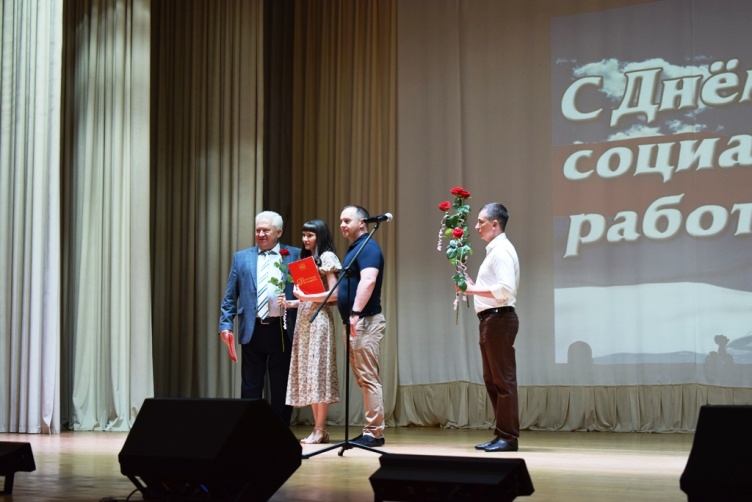 